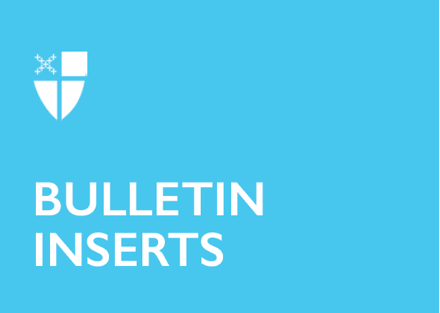 March 7, 2021 – Lent 3 (B) Becoming Beloved Community GrantsThe Presiding Officers’ Advisory Group on Beloved Community Implementation is pleased to announce the availability of grants to catalyze the church’s work of racial healing, reconciliation and justice. Allocated by the 79th General Convention of The Episcopal Church, the intent for this funding is to build capacity and increase Episcopal engagement in four primary fields: telling the truth about our churches and race, proclaiming the dream of Beloved Community, practicing Jesus’ way of healing and reconciliation, and repairing the breach in institutions and society.Applications are open and the deadline for submitting a grant application is April 12, 2021.“During and since General Convention, leaders from dioceses throughout The Episcopal Church have shared their desire to develop and put forth programming, action, and education around racial reconciliation that comes from and makes sense in their various contexts,” said advisory group chair, the Rev. Edwin Johnson, Episcopal Diocese of Massachusetts. “We are excited to empower and partner with churches, dioceses and communities to do just that, as they know their people and contexts better than anyone else. In the end, we are hopeful that the work we support throughout the church will enable the work of racial reconciliation on the local level while growing our collective wisdom and will to engage it more broadly together.” 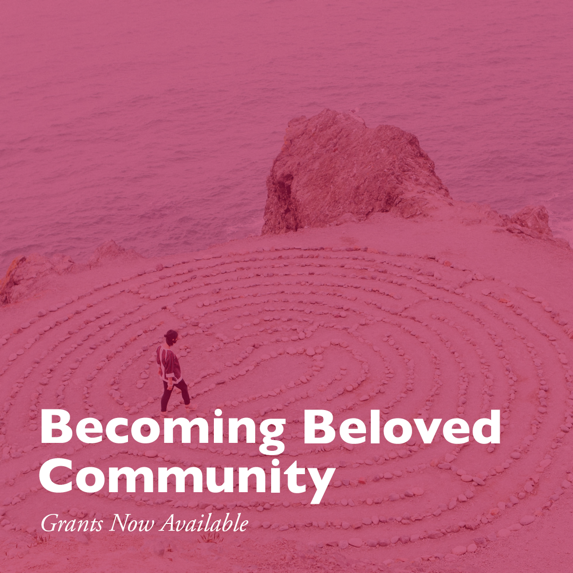 These grants are available to Episcopal institutions (parishes, dioceses, provinces, schools, seminaries, monastic communities). Episcopal organizations and other Episcopal-affiliated entities are also eligible to receive these funds. Partnerships with non-Episcopal entities are welcome and encouraged, but an Episcopal entity must serve as the project leader, active manager, and reporting agent.The Advisory Group recommends institutions and organizations interested in applying for a grant, begin this process by reading and reflecting on The Episcopal Church’s resource: Becoming Beloved Community Where You Are (iam.ec/bbcwya), which describes specific ways to engage in this work. The grant application, criteria, and additional information are available on The Episcopal Church website: iam.ec/bbcg. For more information, please contact Sarah Alphin, 212-716-6102, or Ann Hercules, 212-716-6321, or visit www.episcopalchurch.org/beloved-community.